South KoreaSouth KoreaSouth KoreaOctober 2024October 2024October 2024October 2024SundayMondayTuesdayWednesdayThursdayFridaySaturday12345National Foundation Day6789101112Hangul Day13141516171819202122232425262728293031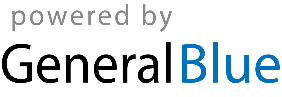 